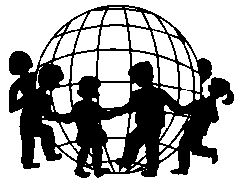 O M E POrganisation Mondiale pour l´Éducation PrésoclaireWorld Organization for Early Childhood EducationOrganización Mundial para Czech Republic National CommitteeČeský výbor světové organizace pro předškolní výchovuPOZVÁNKA NA ČLENSKOU SCHŮZI, která se konádne 31.3. 2017 v 11,00v Pedagogickém muzeu J.A. Komenského – učebna(přízemí)Valdštejnská  161/20, Praha 1PROGRAM:11,00 – 11,30Úvodní slovo, zhodnocení aktivit ČV OMEP za rok 2016PhDr. Dana Moravcová, Ph.DPřednesení a schválení  výroční zprávy za rok 2016  PhDr. Dana Moravcová, Ph.DPřednesení a schválení hospodaření za rok 2016Mgr. Jana VaníčkováPřednesení a schválení zprávy revizní komise za rok 2016Milena Soběslavská, Jana PrekopováPřednesení a schválení plánu činnosti pro rok 2017                          PhDr. Dana Moravcová, Ph.DZapojení do aktivity světového OMEP - infoprof. PhDr. Milada Rabušicová, Dr.11,30 – 11,40          Dotazy, diskuse.           Usnesení členské schůze11,40 – 12,00  Aktuální informace, projekt NÚV, Podpora práce učitelů  Mgr. Hana Splavcová, NÚV12,00 – 12,30       občerstvení 12,30 – 13,00  Informace z MŠMT  Mgr. at Mgr. Jaroslava Vatalová13,00 – 13,15Dotazy pro zástupkyně MŠMT a NÚV13,15 – 14,30          Přednáška:          Jak připravit dítě na úspěšný vstup do základní školy            prof. PhDr. Lenka Šulová, CSc.Do Pedagogického muzea se dostanete Metrem A do zastávky Malostranská, odtud nejlépe pěšky Valdštejnskou ulicí směr Malostranské náměstí (cca 300 metrů).Na členské schůzi budete mít možnost uhradit členský příspěvek na rok 2017 ve výši 300,- Kč.Srdečně zváni jsou i nečlenové, kteří se zajímají o aktuální otázky předškolního vzdělávání a mají zájem o potenciální členství v naší organizaci.